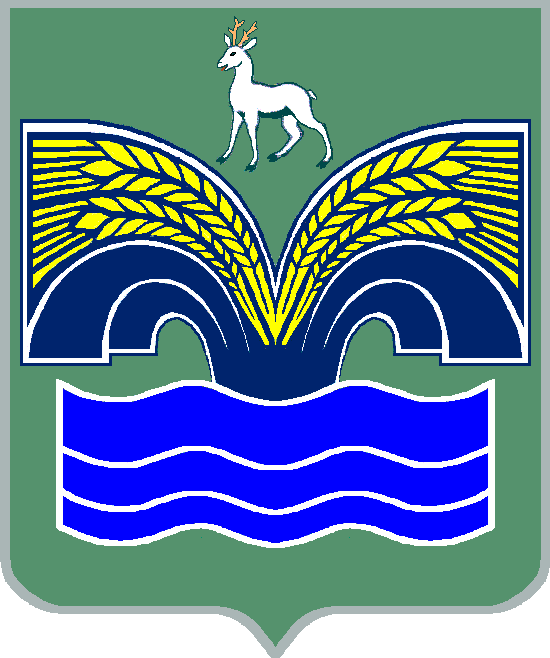 АДМИНИСТРАЦИЯСЕЛЬСКОГО ПОСЕЛЕНИЯ Красный Яр МУНИЦИПАЛЬНОГО РАЙОНА Красноярский САМАРСКОЙ ОБЛАСТИПОСТАНОВЛЕНИЕот  30 декабря 2019 года  №  317Об утверждении проекта планировки территории и проекта межевания территории сельского поселения Красный Яр муниципального района Красноярский Самарской области, для строительства объекта АО «Самаранефтегаз» 4865П «Техническое перевооружение сборного нефтепровода» АГЗУ-43 – УПСВ «Белозерская» (замена аварийных участков)»  в границах сельского поселения Красный Яр  муниципального района Красноярский Самарской областиВ целях соблюдения права человека на благоприятные условия жизнедеятельности, прав и законных интересов правообладателей земельных участков и объектов капитального строительства, расположенных в границах села Белозерки, в соответствии со ст. 41-43 Градостроительного кодекса Российской Федерации, руководствуясь статьей 28 Федерального закона от 06.10.2003 № 131-ФЗ «Об общих принципах организации местного самоуправления в Российской Федерации», статьей 3 Закона Самарской области «О градостроительной деятельности на территории Самарской области», Уставом сельского поселения Красный Яр муниципального района Красноярский Самарской области, главой III Правил землепользования и застройки сельского поселения Красный Яр муниципального района Красноярский Самарской области, утвержденных решением Собрания представителей сельского поселения Красный Яр муниципального района Красноярский Самарской области от 22.07.2013 № 45, c учетом протокола публичных слушаний и заключения о результатах публичных слушаний, ПОСТАНОВЛЕТ:1. Утвердить проект планировки территории и проект межевания территории сельского поселения Красный Яр муниципального района Красноярский Самарской области для строительства объекта АО «Самаранефтегаз» 4865П «Техническое перевооружение сборного нефтепровода» АГЗУ-43 – УПСВ «Белозерская» (замена аварийных участков)»  в границах сельского поселения Красный Яр  муниципального района Красноярский Самарской области.2. Опубликовать проект планировки территории и проект межевания территории в газете «Планета Красный Яр».3. Разместить настоящее постановление, проект планировки территории и проект межевания территории на официальном сайте Администрации муниципального района Красноярский в информационно-телекоммуникационной сети «Интернет» - http://www.kryaradm.ru.3. Контроль за исполнением настоящего постановления возложить на ведущего специалиста Администрации сельского поселения Красный Яр Самойлову Ю.В.4. Настоящее постановление вступает в силу с момента опубликования.И.О.Главы сельского поселенияКрасный Яр муниципальногорайона КрасноярскийСамарской области						            В.В. Серебряков